`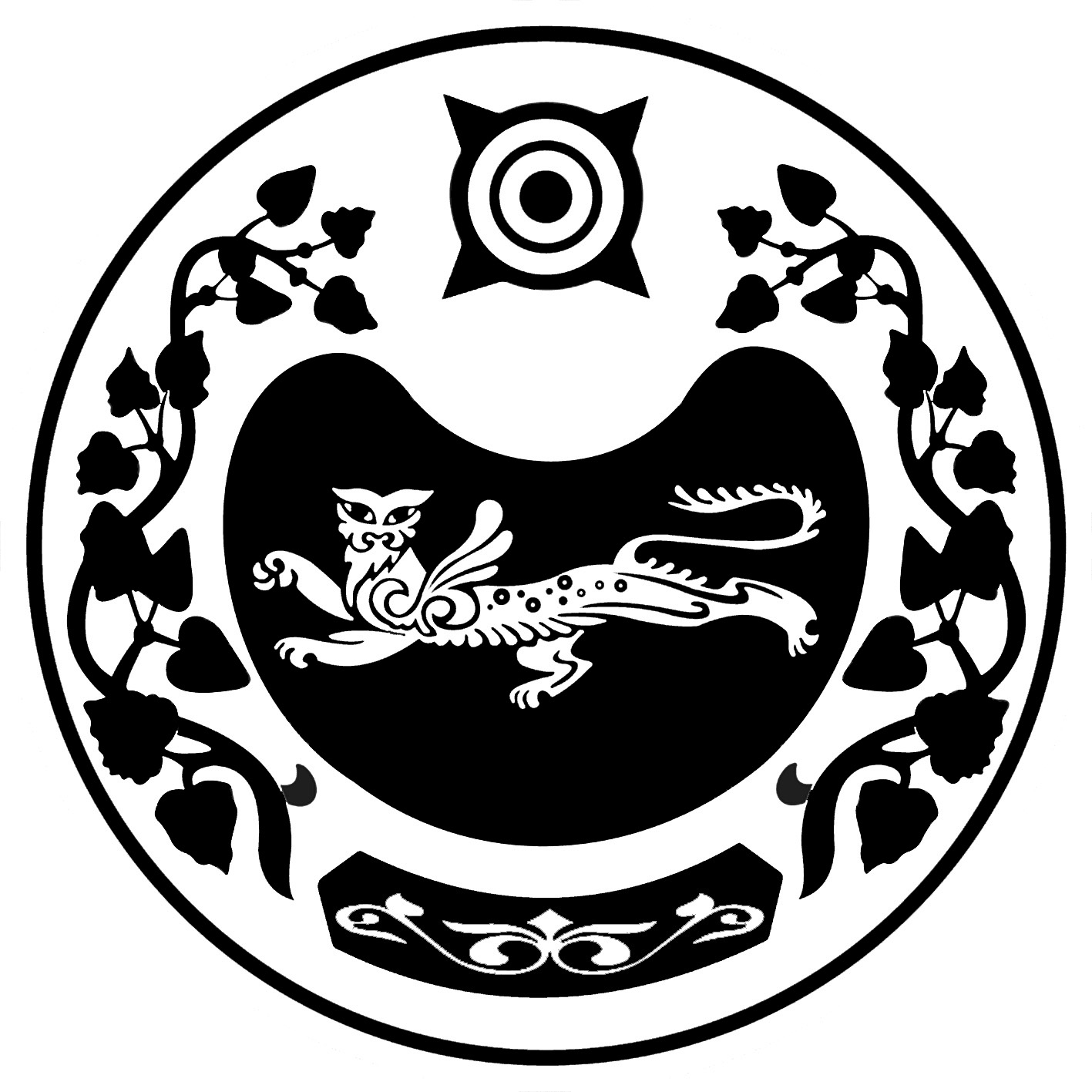 РОССИЯ ФЕДЕРАЦИЯЗЫ		   РОССИЙСКАЯ ФЕДЕРАЦИЯХАКАС РЕСПУБЛИКАЗЫ  	              РЕСПУБЛИКА ХАКАСИЯАFБАН ПИЛТIРI АЙМАFЫ	              УСТЬ-АБАКАНСКИЙ РАЙОНРАСЦВЕТ ААЛ ЧÖБIНIН		   АДМИНИСТРАЦИЯУСТАF – ПАСТАА                                   РАСЦВЕТОВСКОГО СЕЛЬСОВЕТА    П О С Т А Н О В Л Е Н И Е                                                     от 31.01.2023г.	№ 26-п				                         п. РасцветО внесении изменений в постановление от 11.10.2022г. № 213-п «Об утверждении Краткосрочного плана реализации региональной программы «Капитальный ремонт общего имущества в многоквартирных домах, расположенных на территории Республики Хакасия (2014-2050 годы)» на территории муниципального образования Расцветовский сельсовет на 2021-2023 годы            В соответствии с Жилищным кодексом Российской Федерации, Законом Республики Хакасия от 28.06.2013 № 55-ЗРХ «Об организации проведения капитального ремонта общего имущества в многоквартирных домах в Республике Хакасия (с последующими изменениями), постановлением Правительства Республики Хакасия от 12.03.2019 № 65 «О внесении изменений в постановление Правительства Республики Хакасия от 02.08.2017 № 398 «Об утверждении Краткосрочного плана реализации региональной программы «Капитальный ремонт общего имущества в многоквартирных домах, расположенных на территории Республики Хакасия (2014-2050 годы) на 2021-2023 годы», Администрация Расцветовского сельсоветаПОСТАНОВЛЯЕТ:      1. Внести в постановление Администрации Расцветовского сельсовета от 11.10.2022г. № 213-п «О «Об утверждении Краткосрочного плана реализации региональной программы «Капитальный ремонт общего имущества в многоквартирных домах, расположенных на территории Республики Хакасия (2014-2050 годы)» на территории муниципального образования Расцветовский сельсовет на 2021-2023 годы»» следующие изменения:- приложение «Краткосрочный план реализации региональной программы «Капитальный ремонт общего имущества в многоквартирных домах, расположенных на территории Республики Хакасия (2014-2050 годы)» на территории муниципального образования Расцветовский сельсовет на 2021-2023 годы читать в новой редакции согласно приложению.2. Настоящее постановление подлежит обнародованию на официальном сайте Администрации в сети Интернет.ГлаваРасцветовского сельсовета                                             А.В. МадисонПриложение     к постановлению Администрации                                                                                                                                                                    Расцветовского сельсовета                                                                                                                                                             от 31.01.2023г.  № 26-пКРАТКОСРОЧНЫЙ ПЛАН реализации региональной программы «Капитальный ремонт общего имущества в многоквартирных домах, расположенных на территории Республики Хакасия (2014–2050 годы)» на 2021–2023 годы* Ремонт, замена, модернизация лифтов, ремонт лифтовых шахт, машинных и блочных помещений.** Ремонт внутридомовых инженерных систем электро-, тепло-, газо-, водоснабжения, водоотведения. Ремонт подвальных помещений, относящихся к общему имуществу в многоквартирном доме. Установка коллективных (общедомовых) приборов учета потребления ресурсов, необходимых для предоставления коммунальных услуг, и узлов управления и регулирования потребления этих ресурсов (тепловой энергии, горячей и холодной воды, газа).*** Утепление и ремонт фасада. Ремонт фундамента многоквартирного дома.**** Ремонт крыши, в том числе переустройство невентилируемой крыши на вентилируемую крышу, устройство выходов на кровлю».№ п/пАдрес многоквар- тирного дома (далее - МКД)Адрес многоквар- тирного дома (далее - МКД)Год ввода в эксплуатациюВид ремонтаКоличество этажейКоличество подъездовОбщая площадь МКД (площадь кровли указывается в том случае, если проводится капитальный ремонт кровли)Площадь помещений МКДПлощадь помещений МКДКоличество жителей, зарегистрированных в МКД на дату утверждения краткосрочного планаСтоимость капитального ремонтаСтоимость капитального ремонтаСтоимость капитального ремонтаСтоимость капитального ремонтаСтоимость капитального ремонтаУдельная стоимость капитального ремонта (1 м2 общей площади МКД/1 м2 горизонтальной плоскости крыши/1 лифта)Предельная стоимость капитального ремонта (1 м2 общей площади МКД/1 м2 горизонтальной плоскости крыши/1 лифта)Плановая дата завершения работ№ п/пАдрес многоквар- тирного дома (далее - МКД)Адрес многоквар- тирного дома (далее - МКД)Год ввода в эксплуатациюВид ремонтаКоличество этажейКоличество подъездовОбщая площадь МКД (площадь кровли указывается в том случае, если проводится капитальный ремонт кровли)всегов том числе жилых помещений, находящихся в собственности гражданКоличество жителей, зарегистрированных в МКД на дату утверждения краткосрочного планавсегоза счет средств Фондаза счет средств республиканского бюджета Республики Хакасияза счет средств местного бюджетаза счет средств собственников помещений в МКДУдельная стоимость капитального ремонта (1 м2 общей площади МКД/1 м2 горизонтальной плоскости крыши/1 лифта)Предельная стоимость капитального ремонта (1 м2 общей площади МКД/1 м2 горизонтальной плоскости крыши/1 лифта)Плановая дата завершения работ№ п/пАдрес многоквар- тирного дома (далее - МКД)Адрес многоквар- тирного дома (далее - МКД)Год ввода в эксплуатациюВид ремонтаКоличество этажейКоличество подъездовм2м2м2чел.руб.руб.руб.руб.руб.руб./м2руб./м2Плановая дата завершения работ1223456789101112131415161718Итого по муниципальному образованию Расцветовский сельсовет за 2022 годИтого по муниципальному образованию Расцветовский сельсовет за 2022 годИтого по муниципальному образованию Расцветовский сельсовет за 2022 годХ1ХХ1 398,981 398,981 398,98501 620 521,680,00327 823,200,001 292 698,48ХХХ11ул. Космонавтов, д. 51966 Ремонт инженерных систем** 22699,49699,49699,49251 222 708,520,00254 868,150,00967 840,371 748,001 748,00Июнь 2021 г.
Декабрь 2022 г.11ул. Космонавтов, д. 51966 Ремонт инженерных систем** 22699,49699,49699,4925397 813,160,0072 955,050,00324 858,11397 813,16460 000,00Июнь 2021 г.
Декабрь 2022 г.Итого по муниципальному образованию Расцветовский сельсовет за 2023 годИтого по муниципальному образованию Расцветовский сельсовет за 2023 годИтого по муниципальному образованию Расцветовский сельсовет за 2023 годХ2ХХ3 104,168 743,98 015,903489 121 322,230,008 700 000,000,00421 322,23ХХХ11ул. Космонавтов, д. 31966 Ремонт крыши**** 22562,00696,30696,30211 514 287,630,001 453 237,820,0061 049,812 694,463 565,00Июнь 2022 г.
Декабрь 2023 г.22ул. Космонавтов, д. 71966 Ремонт инженерных систем** 22689,50689,50689,50301 385 895,000,001 282 583,350,00103 311,652 010,002 010,00Июнь 2022 г.
Декабрь 2023 г.22ул. Космонавтов, д. 71966 Ремонт инженерных систем** 22689,50689,50689,5030552 000,000,00517 417,20,0034 582,8552 000,00552 000,00Июнь 2022 г.
Декабрь 2023 г.33ул. Микроквартал, д. 11982Ремонт крыши****561150,004506,104025,101973 519 000,000,003 392 771, 140,00126 228,863060,003060,00Январь 2023гДекабрь 2023 г.44ул. Микроквартал, 21982Ремонт крыши****54702,662852,002612,001002 150 139,600,002 053 990,490,0096 149,113060,003060,00Январь 2023гДекабрь 2023 г.